DD 12.62 Géographie et prix de la transition énergétique dans le monde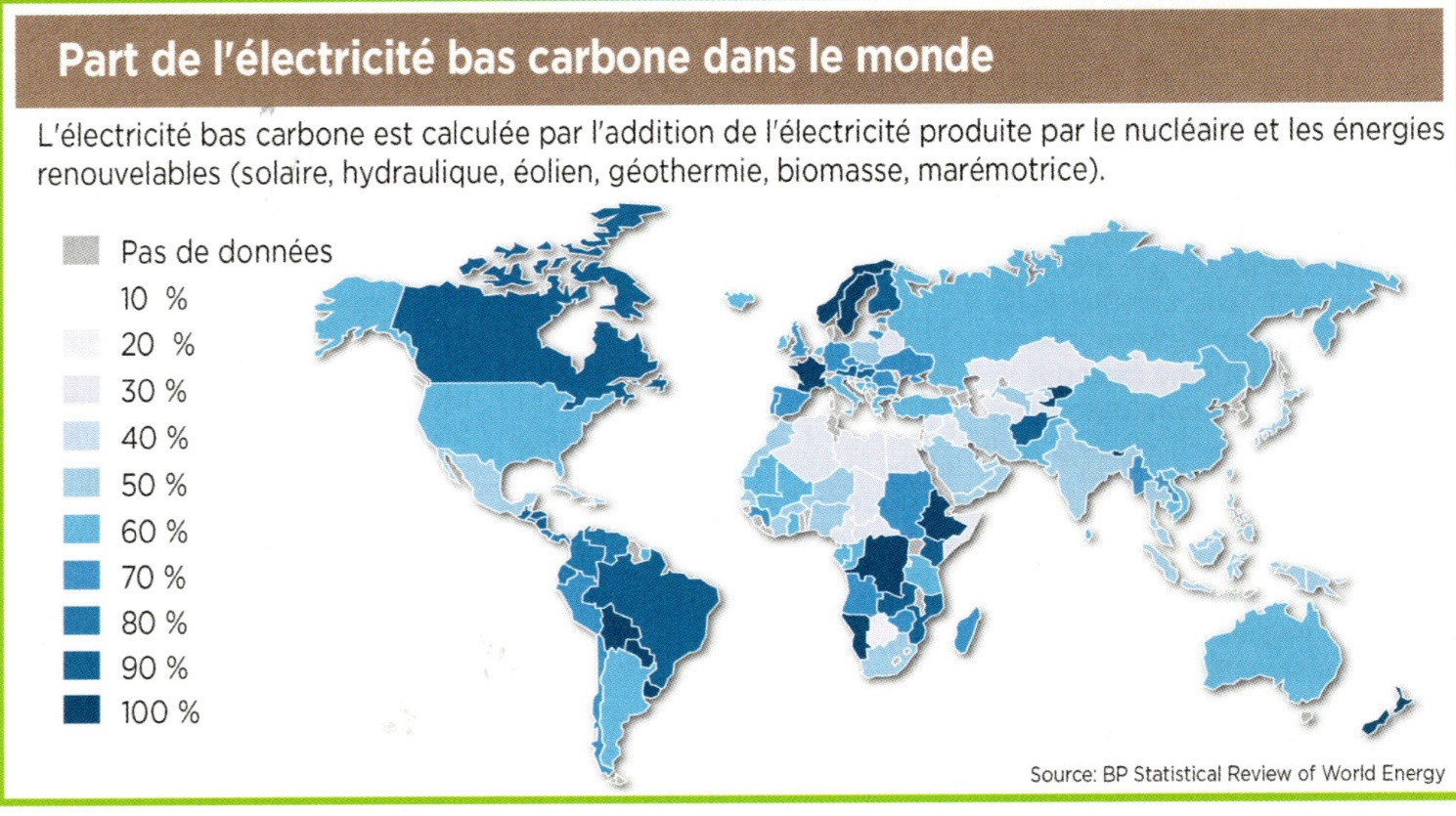 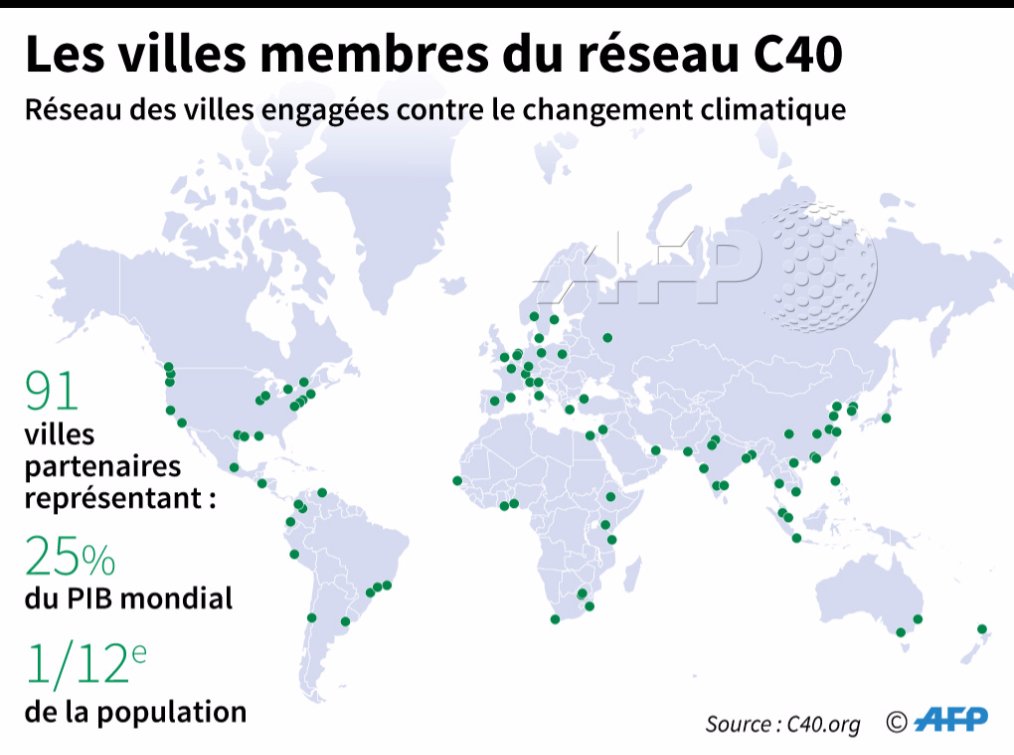 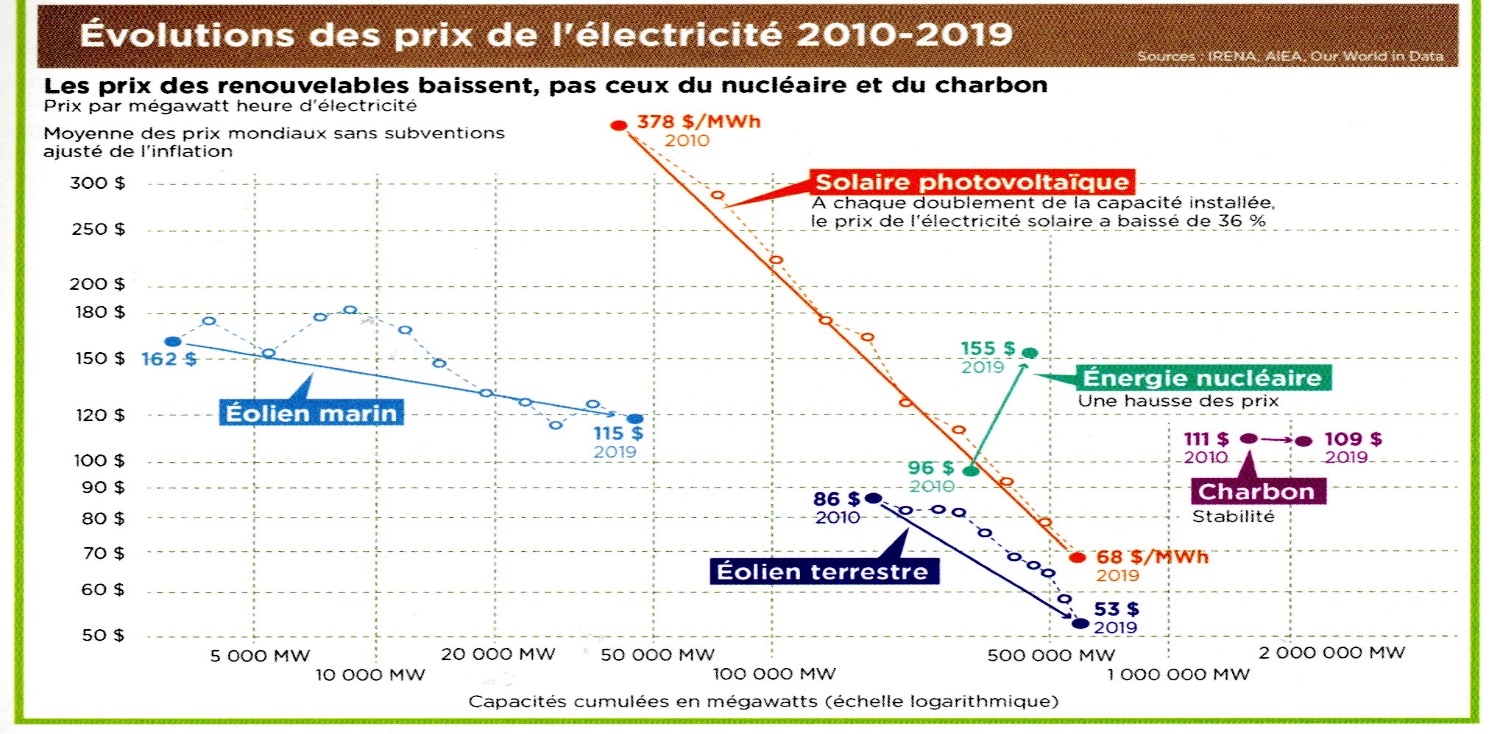 